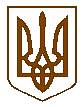 БУЧАНСЬКА     МІСЬКА      РАДАКИЇВСЬКОЇ ОБЛАСТІВ И К О Н А В Ч И  Й         К О М І Т Е ТР  І  Ш  Е  Н  Н  Я«  21»  березня 2017 року                                                                          №  120/9_місто БучаПро затвердження кошторисної частини проектної документації  «Капітальний ремонт щодо покращення енергозбереження будівлі Бучанської загальноосвітньої школи І-ІІІ ступеня №3 по вул.Вокзальна,46ав м. Буча Київської області» Розглянувши кошторисну частину проектної документації по робочому проекту «Капітальний ремонт щодо  покращення енергозбереження  будівлі Бучанської загальноосвітньої школи І-ІІІ ступеня №3 по вул.Вокзальна,46а  в м. Буча Київської області», розроблену товариством з обмеженою відповідальністю «УКРЖИТЛОПРОЕКТ», позитивний експертний звіт № 0084-4241-17/УЕБ від 01.03.2017р., виданий ТОВ «Укрекспертиза в будівництві», з метою  забезпечення енергозбереження, теплозбереження та покращення існуючого стану будівлі закладу освіти міста Буча, керуючись Законом України «Про місцеве самоврядування в Україні», виконавчий комітет Бучанської міської радиВИРІШИВ:1.  Затвердити кошторисну частину проектної документації по робочому проекту «Капітальний ремонт щодо  покращення енергозбереження  будівлі Бучанської загальноосвітньої школи І-ІІІ ступеня №3 по вул.Вокзальна,46а  в м. Буча Київської області» з наступними показниками:2.Виконання робіт по капітальному ремонту щодо  покращення енергозбереження  будівлі Бучанської загальноосвітньої школи І-ІІІ ступеня №3 по вул.Вокзальна,46а  в м. Буча Київської області доручити ліцензованій організації.3.Контроль за виконанням даного рішення покласти на директора КП «Бучабудзамовник», Демченко С.А.Найменування показниківОд. виміруПоказникиЗагальна кошторисна вартістьтис. грн.7582,320У т.ч. будівельно-монтажні роботитис. грн.6004,699Інші витратитис. грн.313,901ПДВтис. грн.1263,720Міський головаА.П. ФедорукКеруючий справами                                                                                 О.М.МихайлюкПогоджено:Завідувач  юридичним відділом                                                                 Т.О. Шаправський Подання: Директор  КП «Бучабудзамовник»                                          С.А. Демченко